HASNA	(LIBRARIAN)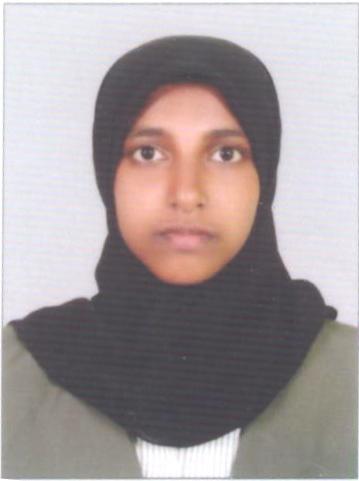 Email: hasna.380870@2freemail.com Personal Profile StatementI have enjoyed a short time career in a library across the Calicut city which has led to considerable experience and expertise in librarianship. I am a dependable individual who always strives for perfection in everything I do, including the preserving and maintenance of valuable books.. I am also able to multi-manage several projects at once. Ultimately, I believe that my natural flair for customer service, along with my proficiency in handling both the technological and physical resources in libraries will make me a valuable employee for any library in the country.SkillsExcellent Communication and Interpersonal SkillsThe ability to be organized and methodical, something which is essential with the demands of everyday sorting and stacking in a libraryA naturally hospitable and friendly personality which is essential in community-oriented jobsExcellent computer literacy which is required in this newly electronic era of libraries(Library softwares )Highly familiar with the duties and responsibilities of a librarian due to previous experience, which means I only need limited guidance in my new roleExcellent Customer-Service SkillsWork experienceMain duties performedContinually cataloguing, labeling and adding new books, CDs and DVDs to the library system—both physically and electronicallySorting and stacking books on the correct shelvesProviding support and any resources needed for studentsGuiding people on how to utilize the new electronic check-out machines in the libraryChecking books out physically and stamping return datesAssisting the visitors to the library with any enquiries they have, or if they can’t find a bookMaintaining general library cleanliness and orderlinessJointly running the Summer Reading Challenge with another colleagueEducationPersonal DetailsDATE OF BIRTH				: 15/08/1992GENDER						: FEMALEAGE							: 25MARITAL STATUS 				: MARRIEDRELIGION						: ISLAMNATIONALITY					: INDIANAchievementsPost Graduated with a First class in library and information sciencePromoted within months to a school librarian at my locality.Hobbies and interestsAs with most librarians, my hobbies involve, first and foremost, reading books. I am also a novice writer of poetry and often participate in the group poetry readings in my local cafe every week. I also enjoy spending time with my family and friends on weekends.2015 July-to presentSchool librarian Markaz International School, Calicut2013 – 2015Master of library and information scienceFarook College,CalicutUniversity of calicut2010 – 2013BSc PhysicsDayapuram Arts and Science college for women,CalicutUniversity of Calicut2008 – 2010Plus TwoREC Gov HSSKerala State Board2010SSLCProvidence GHSSKerala State Board